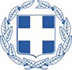 ΕΛΛΗΝΙΚΗ ΔΗΜΟΚΡΑΤΙΑΥΠΟΥΡΓΕΙΟ ΠΑΙΔΕΙΑΣ ΚΑΙ ΘΡΗΣΚΕΥΜΑΤΩΝΠΕΡΙΦ. Δ/ΝΣΗ Α/ΘΜΙΑΣ & Β/ΘΜΙΑΣ ΕΚΠ/ΣΗΣΚΕΝΤΡΙΚΗΣ ΜΑΚΕΔΟΝΙΑΣΔΙΕΥΘΥΝΣΗ ΠΡΩΤΟΒΑΘΜΙΑΣ ΕΚΠΑΙΔΕΥΣΗΣ ΚΙΛΚΙΣΑΙΤΗΣΗ Επώνυμο…………………………………………………………Όνομα…………………………………………………………….Πατρώνυμο……………………………………………………Αριθμ. Πιστοποιητικού ΤαυτοποίησηςΔ.Α.Τ.…………………………………………………………..  ήΔΙΑΒΑΤΗΡΙΟΥ…………………………………………………Α.Φ.Μ…………………………………………..................Δ.Ο.Υ………………………………………………………………Τηλέφωνο………………………………………...............Δ/νση κατοικίας:…………………………………………..……………………………………………………………………….ΘΕΜΑ: «ΑΙΤΗΣΗ ΣΥΜΜΕΤΟΧΗΣ ΣΤΗ ΔΙΑΔΙΚΑΣΙΑ ΑΠΟΚΤΗΣΗΣ ΤΙΤΛΟΥ ΣΠΟΥΔΩΝ ΔΗΜΟΤΙΚΟΥ ΣΧΟΛΕΙΟΥ»Κιλκίς,  ………/..……./20……Συνημμένα σας υποβάλλω:1.Φωτοαντίγραφο Δελτίου Αστυνομικής Ταυτότητας.2.Υπεύθυνη Δήλωση περί μόνιμης κατοικίας.3. Πιστοποιητικό ΓέννησηςΠΡΟΣ:Την Διεύθυνση Πρωτοβάθμιας Εκπαίδευσης ΚιλκίςΠαρακαλώ,για τη συμμετοχή μου στη διαδικασία εξετάσεων απόκτησης Τίτλου Σπουδών Δημοτικού Σχολείου, προκειμένου να μου χορηγηθεί Απολυτήριο Δημοτικού Σχολείου. ……………………………………………(υπογραφή)…………………………………………(ονοματεπώνυμο)